No. 54	p. 3685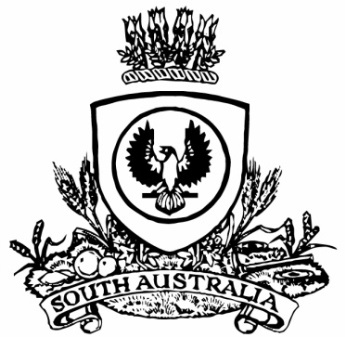 SUPPLEMENTARY GAZETTETHE SOUTH AUSTRALIANGOVERNMENT GAZETTEPublished by AuthorityAdelaide, Saturday, 27 June 2020Governor’s Instruments Emergency Management Act 2004 Approval of Extension of a Major Emergency Declaration under Section 23Approval of the GovernorRecitalThe State Co-ordinator declared a Major Emergency on 22 March 2020 under section 23(1) of the Emergency Management Act 2004 (the Act) in respect of the outbreak of the human disease named COVID-19 within South Australia (the Declaration).On 2 April 2020, with the advice and consent of the Executive Council and pursuant to section 23(2) of the Act, I approved an extension of the Declaration for a period of 28 days to commence at 1300 hours on 4 April 2020.On 30 April 2020, with the advice and consent of the Executive Council and pursuant to section 23(2) of the Act, I approved a further extension of the Declaration for a period of 28 days to commence at 1300 hours on 2 May 2020.On 28 May 2020, with the advice and consent of the Executive Council and pursuant to section 23(2) of the Act, I approved a further extension of the Declaration for a period of 28 days to commence at 1300 hours on 30 May 2020.PURSUANT to section 23(2) of the Act and with the advice and consent of the Executive Council, I NOW approve a further extension of the Declaration for a period of 28 days commencing on 27 June 2020.Given under my hand and the Public Seal of South Australia at Adelaide on Saturday, 27 June 2020.Governor